ΝομόγραμμαΣε αυτά τα μαθήματα, θα ασχοληθείτε με μια διαφορετικά αναπαράσταση των συναρτήσεων. Ήδη γνωρίζεται τη γραφική παράσταση, τον πίνακα και τον μαθηματικό τύπο. Ας διερευνήσουμε το νομόγραμμα.Δραστηριότητα 1: Διερεύνηση νομογράμματοςΝα χρησιμοποιήσετε ταμπλέτα ή έξυπνο τηλέφωνο. Να σκανάρετε τον κωδικό QR και να απαντήσετε τις πιο κάτω ερωτήσεις. Εάν χρησιμοποιείτε ηλεκτρονικό υπολογιστή, μπορείτε να ακολουθήσετε την πιο κάτω ηλεκτρονική διεύθυνση : Γραφική Παράσταση και Νομόγραμμα – GeoGebra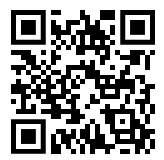 Καθώς μετακινείτε την μπλε κουκκίδα, να παρατηρείτε το τόξο. Πότε το τόξο γίνεται πράσινο; Να δοκιμάσετε διάφορες εργασίες χρησιμοποιώντας τις επιλογές «μπροστά» και «πίσω». Τι παρατηρείτε σχετικά με την μετακίνηση της μπλε κουκκίδας και την θέση των μαύρων τόξων; Να συμπληρώσετε τον πιο κάτω πίνακα. Δραστηριότητα 2: Νομόγραμμα, γραφική παράσταση και μαθηματικός τύπος Να χρησιμοποιήσετε ταμπλέτα ή έξυπνο τηλέφωνο. Να σκανάρετε τον κωδικό QR και να απαντήσετε τις πιο κάτω ερωτήσεις. Εάν χρησιμοποιείτε ηλεκτρονικό υπολογιστή, μπορείτε να ακολουθήσετε την πιο κάτω ηλεκτρονική διεύθυνση: Νομόγραμμα και Μαθηματικός Τύπος – GeoGebra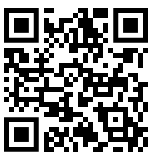 Να μετακινήσετε την μπλε κουκκίδα. Τι παρατηρείτε για τη σχέση ανάμεσα στη θέση της κουκκίδα και τη θέση του τόξου; Να επιλέξετε «Αφήνω ίχνος» και να μετακινήσετε την μπλε κουκκίδα οριζόντια. Τι παρατηρείτε για το ίχνος που αφήνει το τόξο; Να εξηγήσετε. Να επιλέξετε «Συνδέω με τη γραφική»  και να σύρετε την μπλε κουκκίδα κατά μήκος της γραμμής. Να εξετάσετε το ίχνος που αφήνει το τόξο. Να επαναλάβετε το ίδιο για . Ποιες διαφορές παρατηρείτε; Εξηγήστε. Εάν υποθέσετε ότι όλα τα τόξα είναι οριζόντια, σε ποια γραμμική σχέση ταιριάζει; Να ελέγξετε την απάντηση της χρησιμοποιώντας την εφαρμογή. Να εξετάσετε το ίχνος που αφήνει η  και η . Ποιες διαφορές παρατηρείτε; Οι δύο κατακόρυφες αριθμητικές γραμμές μαζί με το ίχνος που αφήνει το τόξο ονομάζονται νομόγραμμα. Εξηγήστε τι αναπαριστά το νομόγραμμα για μια δοσμένη συνάρτηση. Τι δείχνει η αριστερή αριθμητική γραμμή; Τι δείχνει η δεξιά αριθμητική γραμμή; Δραστηριότητα 3: Εύρεση μαθηματική τύπουΝα χρησιμοποιήσετε ταμπλέτα ή έξυπνο τηλέφωνο. Να σκανάρετε τον κωδικό QR και να απαντήσετε τις πιο κάτω ερωτήσεις. Εάν χρησιμοποιείτε ηλεκτρονικό υπολογιστή, μπορείτε να ακολουθήσετε την πιο κάτω ηλεκτρονική διεύθυνση Γραφική Παράσταση και Νομόγραμμα – GeoGebraΓια κάθε ένα από τα επτά νομογράμματα, να σημειώσετε τον μαθηματικό τύπο, δεδομένου ότι η απόσταση μεταξύ των γραμμών που φαίνονται στο πλέγμα ισούται με 1 μονάδα.  Εργασία Περιγραφή της κίνησης σε σχέση με τα μαύρα τόξα:Προς τα πάνω, προς τα κάτω, οριζόντια Περιγραφή των μαύρων τόξων:Κατευθύνονται προς ένα συγκεκριμένο σημείο, παράλληλα, κατευθύνονται προς τα πάνω, κατευθύνονται προς τα κάτω, κατευθύνονται το ένα προς το άλλο, κατευθύνονται το ένα μακριά από το άλλο1234567ΝομόγραμμαΜαθηματικός Τύπος1234567